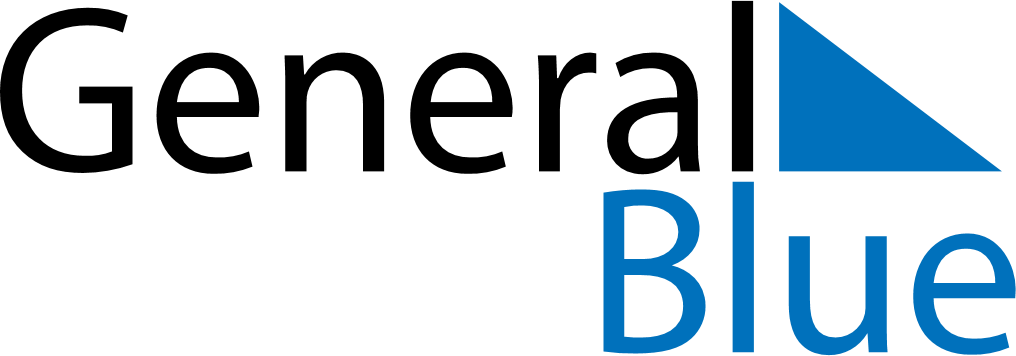 December 2024December 2024December 2024December 2024December 2024December 2024Jaervakandi, Raplamaa, EstoniaJaervakandi, Raplamaa, EstoniaJaervakandi, Raplamaa, EstoniaJaervakandi, Raplamaa, EstoniaJaervakandi, Raplamaa, EstoniaJaervakandi, Raplamaa, EstoniaSunday Monday Tuesday Wednesday Thursday Friday Saturday 1 2 3 4 5 6 7 Sunrise: 8:46 AM Sunset: 3:33 PM Daylight: 6 hours and 46 minutes. Sunrise: 8:48 AM Sunset: 3:32 PM Daylight: 6 hours and 44 minutes. Sunrise: 8:49 AM Sunset: 3:31 PM Daylight: 6 hours and 41 minutes. Sunrise: 8:51 AM Sunset: 3:30 PM Daylight: 6 hours and 38 minutes. Sunrise: 8:53 AM Sunset: 3:29 PM Daylight: 6 hours and 35 minutes. Sunrise: 8:55 AM Sunset: 3:28 PM Daylight: 6 hours and 33 minutes. Sunrise: 8:56 AM Sunset: 3:27 PM Daylight: 6 hours and 31 minutes. 8 9 10 11 12 13 14 Sunrise: 8:58 AM Sunset: 3:27 PM Daylight: 6 hours and 28 minutes. Sunrise: 8:59 AM Sunset: 3:26 PM Daylight: 6 hours and 26 minutes. Sunrise: 9:01 AM Sunset: 3:25 PM Daylight: 6 hours and 24 minutes. Sunrise: 9:02 AM Sunset: 3:25 PM Daylight: 6 hours and 23 minutes. Sunrise: 9:03 AM Sunset: 3:25 PM Daylight: 6 hours and 21 minutes. Sunrise: 9:04 AM Sunset: 3:24 PM Daylight: 6 hours and 20 minutes. Sunrise: 9:05 AM Sunset: 3:24 PM Daylight: 6 hours and 18 minutes. 15 16 17 18 19 20 21 Sunrise: 9:06 AM Sunset: 3:24 PM Daylight: 6 hours and 17 minutes. Sunrise: 9:07 AM Sunset: 3:24 PM Daylight: 6 hours and 16 minutes. Sunrise: 9:08 AM Sunset: 3:24 PM Daylight: 6 hours and 15 minutes. Sunrise: 9:09 AM Sunset: 3:24 PM Daylight: 6 hours and 15 minutes. Sunrise: 9:10 AM Sunset: 3:25 PM Daylight: 6 hours and 14 minutes. Sunrise: 9:11 AM Sunset: 3:25 PM Daylight: 6 hours and 14 minutes. Sunrise: 9:11 AM Sunset: 3:25 PM Daylight: 6 hours and 14 minutes. 22 23 24 25 26 27 28 Sunrise: 9:12 AM Sunset: 3:26 PM Daylight: 6 hours and 14 minutes. Sunrise: 9:12 AM Sunset: 3:27 PM Daylight: 6 hours and 14 minutes. Sunrise: 9:12 AM Sunset: 3:27 PM Daylight: 6 hours and 14 minutes. Sunrise: 9:13 AM Sunset: 3:28 PM Daylight: 6 hours and 15 minutes. Sunrise: 9:13 AM Sunset: 3:29 PM Daylight: 6 hours and 16 minutes. Sunrise: 9:13 AM Sunset: 3:30 PM Daylight: 6 hours and 16 minutes. Sunrise: 9:13 AM Sunset: 3:31 PM Daylight: 6 hours and 17 minutes. 29 30 31 Sunrise: 9:13 AM Sunset: 3:32 PM Daylight: 6 hours and 19 minutes. Sunrise: 9:12 AM Sunset: 3:33 PM Daylight: 6 hours and 20 minutes. Sunrise: 9:12 AM Sunset: 3:34 PM Daylight: 6 hours and 21 minutes. 